Sample Course Outline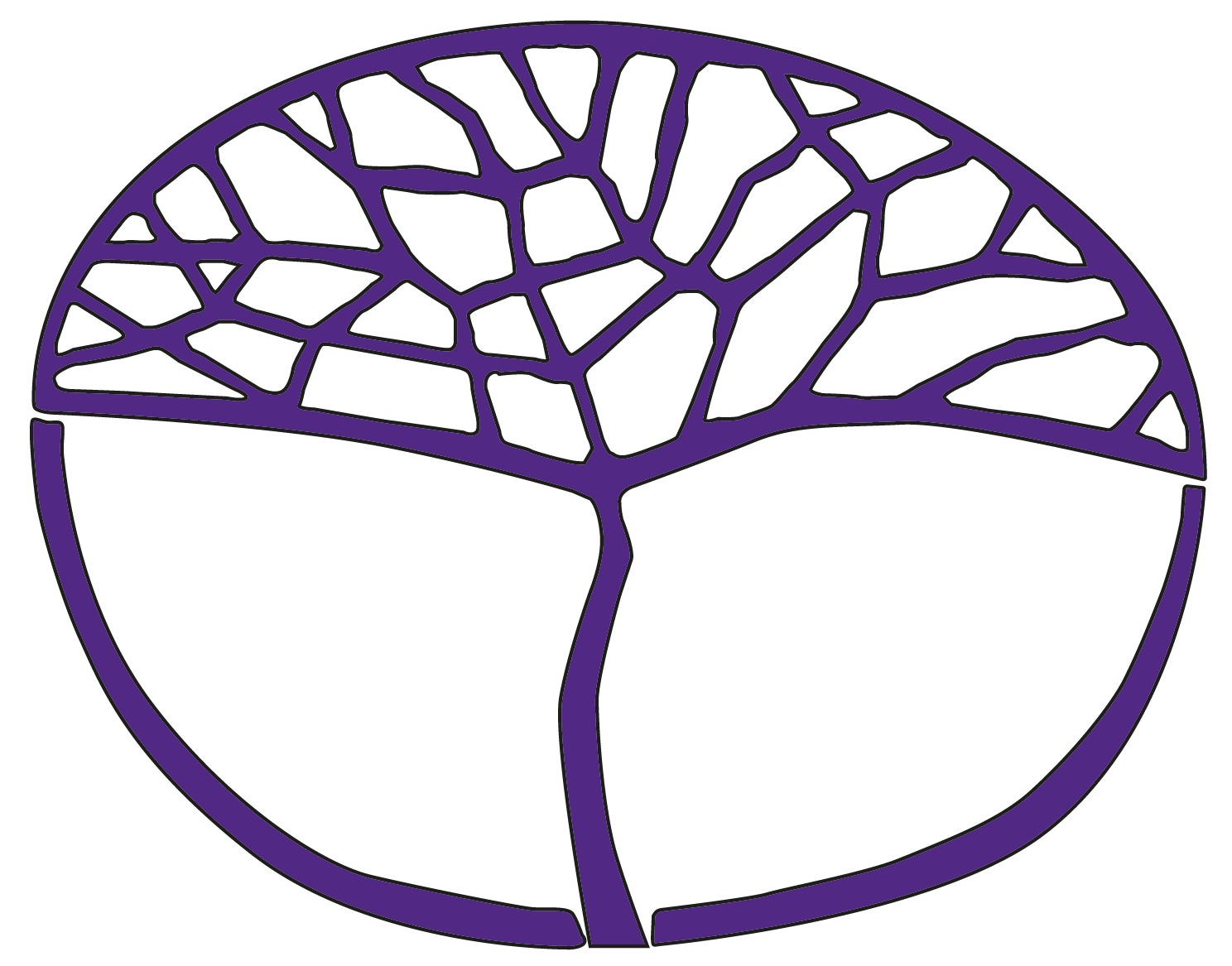 English as an Additional Language or DialectFoundation Year 12Copyright© School Curriculum and Standards Authority, 2015This document – apart from any third party copyright material contained in it – may be freely copied, or communicated on an intranet, for non-commercial purposes in educational institutions, provided that the School Curriculum and Standards Authority is acknowledged as the copyright owner, and that the Authority’s moral rights are not infringed.Copying or communication for any other purpose can be done only within the terms of the Copyright Act 1968 or with prior written permission of the School Curriculum and Standards Authority. Copying or communication of any third party copyright material can be done only within the terms of the Copyright Act 1968 or with permission of the copyright owners.Any content in this document that has been derived from the Australian Curriculum may be used under the terms of the Creative Commons Attribution-NonCommercial 3.0 Australia licenceDisclaimerAny resources such as texts, websites and so on that may be referred to in this document are provided as examples of resources that teachers can use to support their learning programs. Their inclusion does not imply that they are mandatory or that they are the only resources relevant to the course.Sample course outlineEnglish as an Additional Language or Dialect – Foundation Year 12Unit 3 and Unit 4Unit 3 – Life skillsUnit 4 – Life choicesWeekSyllabus content 
(drawn from unit content and the Language Table)Assessment tasksContext One: Educational and employment opportunitiesContext One: Educational and employment opportunitiesContext One: Educational and employment opportunities1–2Communication/Comprehension/Language and textual analysis/Creating textsuse phonemic awareness and graphophonics to decode textsdemonstrate some understanding of common colloquial expressionsdraw on background knowledge or contextual cues to guess the meaning of unknown words identify and respond to the main ideas in a range of familiar textsbegin to identify emotive language and sociocultural references in different textsidentify and explain some common cultural references and colloquialismsuse graphic organisers and retrieval charts to extract accurate information from a growing variety of textsidentify how language and structure are used in simple persuasive texts use dictionaries, library and web resources to locate specific informationidentify the purposes and audiences of a growing range of text types, including subject specific texts understand cultural variations in the use of language in everyday activities and relationships, such as family, leisure activities or work identify the difference between formal and informal language across written and digital textsLanguage competenciesSociolinguistic competenceidentify the organisation of thoughts and ideas within Standard Australian English (SAE) texts (rhetorical patterns)Sociocultural understandings and skillsidentify register variations between familiar, semi-formal and some formal contexts Texts: Keys to Work – A teaching kit for developing the employability skills of CALD workers (teacher book and DVD), Jacky Springall, AMES Victoria; English for Employment series – Finding Work (Beginner and Intermediate) and At Work (Beginner and Intermediate) (workbook, CD and DVD), various authors, AMES NSW; At Work in Australia series – Getting a job, Getting on with the job (books and DVDs), Maggie Power and Jan Livingstone, AMES Victoria.Task 1: Response 
(to formal written/ visual texts) Investigate different employability skills and analyse job advertisements for the types of skills they list.3–5Communication/Comprehension/Language and textual analysis/Creating textsuse appropriate structure, content and language for a range of common purposes and audiencesuse features of common genres, such as narratives, recounts, simple reports and short essays use conjunctions and simple cohesive devices at sentence and paragraph level, including basic in-text references and referential pronounsuse modals such as ‘will’, ‘would’, ‘can’, ‘should’, ‘might’use some subject-specific vocabulary and synonyms spell everyday words accuratelyuse common punctuation accuratelyuse multimodal graphic organisersuse simple, compound and some complex sentences employ commonly used technologies and mediause teacher support for planning and refining work, including editing for correct simple tenses, common punctuation, and a variety of simple, compound and some complex grammatical structuresLanguage competencies Orthographic competenceall items listedLexical competenceas relevant to taskGrammatical competenceas relevant to taskSociolinguistic competence experiment with the register of texts (tone, language, audience), developing appropriate use for audience and purposeTasks: English for Employment series – Finding Work (Beginner and Intermediate) and At Work (Beginner and Intermediate) (workbook, CD and DVD), various authors, AMES NSW; At Work in Australia series – Getting a job, Getting on with the job (books and DVDs), Maggie Power and Jan Livingstone, AMES Victoria; Interview Success: Job winning strategies (guide and DVD), AMES NSW; Great Writing: Great Paragraphs, various authors, Heinle.Task 2: Production (formal written)You will be given a selection of advertisements for jobs. Choose one and write a job application letter to apply for it.6–7Communication/Comprehension/Language and textual analysis/Creating textsuse appropriate rules of politeness in most situations communicate ideas and opinions in a growing range of situations and rephrase when meaning is unclear use intelligible pronunciation and intonation of words and phrases use dictionaries, library and web resources to locate specific informationuse appropriate structure, content and language for a range of common purposes and audiencesuse features of common genres, such as narratives, recounts, simple reports and short essays use conjunctions and simple cohesive devices at sentence and paragraph level, including basic in-text references and referential pronounsuse modals such as ‘will’, ‘would’, ‘can’, ‘should’, ‘might’use some subject-specific vocabulary and synonyms use simple, compound and some complex sentences employ commonly used technologies and mediause teacher support for planning and refining work, including editing for correct simple tenses, common punctuation, and a variety of simple, compound and some complex grammatical structuresLanguage competencies Phonological featurespronunciation, stress, rhythm, intonation and pitch for emphasisphonemes and morphemesNon-verbal language featuresuse culturally appropriate gestures and behavioursLexical competenceas relevant to taskGrammatical competenceas relevant to taskSociolinguistic competence experiment with the register of texts (tone, language, audience), developing appropriate use for audience and purposeinitiate, sustain and end conversations in casual and formal contextsidentify the organisation of thoughts and ideas within SAE texts (rhetorical patterns)develop and use anxiety reduction strategiesTexts: http://www.jobguide.thegoodguides.com.au; Ship or Sheep? Ann Baker, Cambridge University Press; Tree or Three? Ann Baker, Cambridge University Press; Clickview: Great Public Speaking: An Audience in the Palm of Your Hand.Task 3: Production (formal oral) 
Give a presentation about a job/career that you would like to pursue in the future.Context Two: Occupational Health and SafetyContext Two: Occupational Health and SafetyContext Two: Occupational Health and Safety8–9Communication/Comprehension/Language and textual analysis/Creating textsdraw on background knowledge or contextual cues to guess the meaning of unknown words identify and respond to the main ideas in a range of familiar textsuse dictionaries, library and web resources to locate specific informationidentify the purposes and audiences of a growing range of text types, including subject specific texts employ commonly used technologies and mediaLanguage competenciesSemantic competenceunderstand the SAE classification systems used in academic environmentsSociolinguistic competenceidentify the organisation of thoughts and ideas within SAE texts (rhetorical patterns)Sociocultural understandings and skillsrecognise some common cultural referencesTexts: Speak Safe – OHS Awareness for CALD Workers (teacher guide, DVD and CD), Maggie Power and Carmel O’Day, AMES Victoria; Keys to Work – A teaching kit for developing the employability skills of CALD workers (teacher book and DVD), Jacky Springall, AMES Victoria; Occupational Health and Safety, Robyn Edwards, AMES Victoria; Certificate II in Spoken and Written English – CSWE II Workbook (2009 Edition) AMES NSW.Task 4: Response 
(to informal written/visual texts)Discuss what Occupational Health and Safety (OHS) is and how it relates to the workplace. View and interpret a number of safety and warning signs that are commonly used and identify a number of hazards in workplace situations through viewing and reading activities. 10Communication/Comprehension/Language and textual analysis/Creating textsdemonstrate some understanding of common colloquial expressionsdraw on background knowledge or contextual cues to guess the meaning of unknown words begin to identify emotive language and sociocultural references in different textsidentify and explain some common cultural references and colloquialismsuse graphic organisers and retrieval charts to extract accurate information from a growing variety of textsuse dictionaries, library and web resources to locate specific informationidentify the purposes and audiences of a growing range of text types, including subject specific texts understand cultural variations in the use of language in everyday activities and relationships, such as family, leisure activities or work Language competenciesSemantic competencelisten for gist, development of argument and specific contentunderstand and use words appropriate to the different semantic fields of SAEidentify ambiguous or inappropriate communicationdistinguish between fact and opinion Sociolinguistic competencequestion for clarification as neededunderstand and use the language of persuasion identify the organisation of thoughts and ideas within SAE texts (rhetorical patterns)Sociocultural understandings and skillsidentify register variations between familiar, semi-formal and some formal contexts recognise some common cultural referencesrecognise some irony, and how humour is created use culturally accepted politeness conventions in listening, speaking and written protocolsrecognise cultural variations in acceptance of novice and expert knowledgeunderstand cultural differences in eye contact and personal space identify cultural variations in symbolism, classification and gender behavioursTexts: Teaching Listening and Speaking: From Theory to Practice, Jack C. Richards, Cambridge University Press.Task 5: Response (to formal aural texts) 
Listen to a talk from a representative of WorkSafe WA and take notes. Use these notes to write a summary of the main points from the talk.11–12Communication/Comprehension/Language and textual analysis/Creating textsuse phonemic awareness and graphophonics to decode textsdemonstrate some understanding of common colloquial expressionsdraw on background knowledge or contextual cues to guess the meaning of unknown words describe characters and settings presented in narrative texts and recount plot detailsidentify and respond to the main ideas in a range of familiar textsbegin to identify emotive language and sociocultural references in different textsidentify and explain some common cultural references and colloquialismsuse graphic organisers and retrieval charts to extract accurate information from a growing variety of textsuse dictionaries, library and web resources to locate specific informationidentify the purposes and audiences of a growing range of text types, including subject specific texts identify the features of common genres such as narratives, recounts and simple short stories or novels understand cultural variations in the use of language in everyday activities and relationships, such as family, leisure activities or work Language competenciesSemantic competencelisten for gist, development of argument and specific contentunderstand and use words appropriate to the different semantic fields of SAEidentify shifts in meaning according to syntaxidentify ambiguous or inappropriate communicationuse appraisal to express engagement, attitude and gradationdistinguish between fact and opinion understand the SAE classification systems used in academic environmentsSociocultural understandings and skillsidentify register variations between familiar, semi-formal and some formal contexts recognise some common cultural referencesrecognise some irony, and how humour is created recognise cultural variations in acceptance of novice and expert knowledgeunderstand cultural differences in eye contact and personal space identify cultural variations in symbolism, classification and gender behavioursTexts: Speak Safe – OHS Awareness for CALD Workers (teacher guide, DVD and CD), Maggie Power and Carmel O’Day, AMES Victoria; Keys to Work – A teaching kit for developing the employability skills of CALD workers (teacher book and DVD), Jacky Springall, AMES Victoria; At Work in Australia series – Getting a job, Getting on with the job (books and DVDs), Maggie Power and Jan Livingstone, AMES Victoria.Task 6: Response (to informal aural texts) Investigate the skills required to record facts surrounding an OHS incident. Listen to/watch scenarios and make notes about the incidents.WeekSyllabus content 
(drawn from unit content and the Language Table)Assessment tasksContext Three: Workplace discriminationContext Three: Workplace discriminationContext Three: Workplace discrimination13–14Communication/Comprehension/Language and textual analysis/Creating textsdescribe characters and settings presented in narrative texts and recount plot detailsidentify and respond to the main ideas in a range of familiar textsuse graphic organisers and retrieval charts to extract accurate information from a growing variety of textsuse dictionaries, library and web resources to locate specific informationunderstand cultural variations in the use of language in everyday activities and relationships, such as family, leisure activities or work use appropriate structure, content and language for a range of common purposes and audiencesuse features of common genres, such as narratives, recounts, simple reports and short essays use conjunctions and simple cohesive devices at sentence and paragraph level, including basic in-text references and referential pronounsuse modals such as ‘will’, ‘would’, ‘can’, ‘should’, ‘might’use some subject-specific vocabulary and synonyms spell everyday words accuratelyuse common punctuation accuratelyuse multimodal graphic organisersuse simple, compound and some complex sentences employ commonly used technologies and mediause teacher support for planning and refining work, including editing for correct simple tenses, common punctuation, and a variety of simple, compound and some complex grammatical structuresLanguage competenciesOrthographic competenceall items listedLexical competenceas relevant to taskGrammatical competenceall items listedSemantic competencelisten for gist, development of argument and specific contentTexts: It’s Your Right: Your workplace rights in Australia (kit), Maggie Power, AMES Victoria; Getting to know the law in my new country (DVD with multilingual editions), Carmel Davies and Elsie Hill, AMES Victoria; Great Writing: Great Paragraphs, various authors, Heinle.Task 7: Production (informal written)Read and view Hayat’s story about workplace discrimination. Write a number of paragraphs to summarise Hayat’s experience, including what she did to resolve the conflict.Externally set task: A written task or item or set of items of one hour duration developed by the School Curriculum and Standards Authority and administered by the school.WeekSyllabus content 
(drawn from unit content and the Language Table)Assessment tasks15Communication/Comprehension/Language and textual analysis/Creating textsuse appropriate rules of politeness in most situations communicate ideas and opinions in a growing range of situations and rephrase when meaning is unclear use intelligible pronunciation and intonation of words and phrases use phonemic awareness and graphophonics to decode textsdemonstrate some understanding of common colloquial expressionscollaborate as a way to solve problems or to create textsuse appropriate structure, content and language for a range of common purposes and audiencesuse some subject-specific vocabulary and synonyms use simple, compound and some complex sentences Language competenciesPhonological featurespronunciation, stress, rhythm, intonation and pitch for emphasisphonemes and morphemesNon-verbal language featuresuse culturally appropriate gestures and behavioursLexical competenceas relevant to taskGrammatical competenceas relevant to taskSemantic competencelisten for gist, development of argument and specific contentunderstand and use words appropriate to the different semantic fields of SAEidentify shifts in meaning according to syntaxidentify ambiguous or inappropriate communicationuse appraisal to express engagement, attitude and gradationSociolinguistic competencequestion for clarification as needednegotiate meaningunderstand and use the language of persuasion experiment with the register of texts (tone, language, audience), developing appropriate use for audience and purposeinitiate, sustain and end conversations in casual and formal contextsdevelop and use anxiety reduction strategiesSociocultural understandings and skillsidentify register variations between familiar, semi-formal and some formal contexts recognise some common cultural referencesuse culturally accepted politeness conventions in listening, speaking and written protocolsunderstand cultural differences in eye contact and personal space identify cultural variations in symbolism, classification and gender behavioursTexts: It’s Your Right: Your workplace rights in Australia (kit), Maggie Power, AMES Victoria; Getting to know the law in my new country (DVD with multilingual editions), Carmel Davies and Elsie Hill, AMES Victoria; 
Say it Again at Work, Lilliana Hajncl, AMES Victoria.Task 8: Production (informal oral)Role-play a workplace scenario where a worker is discriminated against. Act out an appropriate conflict resolution strategy.WeekSyllabus content 
(drawn from unit content and the Language Table)Assessment tasksContext Four: Personal choicesContext Four: Personal choicesContext Four: Personal choices1–2Communication/Comprehension/Language and textual analysis/Creating textsinteract with others in oral, written and digital forms in a range of contexts and use appropriate politeness conventions when requiredinitiate, sustain and end communication in a range of familiar, some unfamiliar and some academic contexts use intelligible pronunciation, intonation and stress of words and phrases use some common idiomatic and colloquial expressions appropriatelyuse effective forms of recording and collating information for a growing range of contexts use a combination of technologies and mediaLanguage competenciesPhonological featurespronunciation, stress, rhythm, intonation and pitch for emphasisphonemes and morphemesNon-verbal language featuresuse culturally appropriate gestures and behavioursLexical competenceas relevant to taskGrammatical competenceas relevant to taskSemantic competencelisten for gist, development of argument and specific contentidentify shifts in meaning according to syntaxidentify ambiguous or inappropriate communicationuse appraisal to express engagement, attitude and gradationdistinguish between fact and opinion Sociolinguistic competencequestion for clarification as needednegotiate meaningunderstand and use the language of persuasion experiment with the register of texts (tone, language, audience), developing appropriate use for audience and purposeinitiate, sustain and end conversations in casual and formal contextsidentify the organisation of thoughts and ideas within SAE texts (rhetorical patterns)develop and use anxiety reduction strategiesSociocultural understandings and skillsrecognise some common cultural referencesrecognise some irony, and how humour is created use culturally accepted politeness conventions in listening, speaking and written protocolsrecognise cultural variations in acceptance of novice and expert knowledgeunderstand cultural differences in eye contact and personal space Task 9: Response (informal oral)Choose a person in your family/community group whom you consider to be a role model. Interview that person about his/her life choices and take notes.3–4Communication/Comprehension/Language and textual analysis/Creating textsinteract with others in oral, written and digital forms in a range of contexts and use appropriate politeness conventions when requiredinitiate, sustain and end communication in a range of familiar, some unfamiliar and some academic contexts use intelligible pronunciation, intonation and stress of words and phrases use some common idiomatic and colloquial expressions appropriatelyuse effective forms of recording and collating information for a growing range of contexts use appropriate genre, content and style for a range of common, and some academic, purposes and audiences use a range of common cohesive devices and conjunctions at sentence, paragraph and whole-text level use the simple present, past and continuous tenses with growing accuracyuse a range of common subject-specific vocabulary, synonyms, antonyms and collocations use a range of simple adjectives and adverbsuse simple, compound and complex sentencesuse a combination of technologies and mediaLanguage competenciesPhonological featurespronunciation, stress, rhythm, intonation and pitch for emphasisphonemes and morphemesNon-verbal language featuresuse culturally appropriate gestures and behavioursLexical competenceas relevant to taskGrammatical competenceas relevant to taskSociolinguistic competence experiment with the register of texts (tone, language, audience), developing appropriate use for audience and purposedevelop and use anxiety reduction strategiesSociocultural understandings and skillsuse culturally accepted politeness conventions in listening, speaking and written protocolsunderstand cultural differences in eye contact and personal space Texts: Students’ notes from Task 9. Task 10: Production (formal oral)Using the notes from your interview 
(Task 9), give a presentation to your peers about your family/community role model.WeekSyllabus content 
(drawn from unit content and the Language Table)Assessment tasksAssessment tasksContext Five: Health and lifestyle choicesContext Five: Health and lifestyle choicesContext Five: Health and lifestyle choicesContext Five: Health and lifestyle choices5Communication/Comprehension/Language and textual analysis/Creating textsseek assistance and clarification in a range of contextsbegin to draw inferences from simple textsidentify and describe the main ideas and some supporting details in a range of familiar and some unfamiliar texts identify and explain common metaphors, symbols and sociocultural references in textsexplain common cultural references and colloquialismsuse effective forms of recording and collating information for a growing range of contexts Language competenciesSemantic competencelisten for gist, development of argument and specific contentunderstand and use words appropriate to the different semantic fields of SAEidentify shifts in meaning according to syntaxidentify inferred meanings in textsidentify ambiguous or inappropriate communicationuse appraisal to express engagement, attitude and gradationdistinguish between fact and opinion understand the SAE classification systems used in academic environmentsSociolinguistic competencequestion for clarification as neededunderstand and use the language of persuasion identify the organisation of thoughts and ideas within SAE texts (rhetorical patterns)Sociocultural understandings and skillsrecognise some common cultural referencesrecognise some irony, and how humour is created use culturally accepted politeness conventions in listening, speaking and written protocolsrecognise cultural variations in acceptance of novice and expert knowledgeunderstand cultural differences in eye contact and personal space Task 11: Response (to formal aural texts)Listen to a talk given by someone from a 
health-related community group 
e.g. Alcoholics Anonymous, Beyond Blue, Aboriginal Health Council of WA, Black Dog Institute, Red Cross, Drug and Alcohol Youth Service. Take notes as you listen to the presentation.Task 11: Response (to formal aural texts)Listen to a talk given by someone from a 
health-related community group 
e.g. Alcoholics Anonymous, Beyond Blue, Aboriginal Health Council of WA, Black Dog Institute, Red Cross, Drug and Alcohol Youth Service. Take notes as you listen to the presentation.6–8Communication/Comprehension/Language and textual analysis/Creating textsuse dictionaries, ICT and library resources to locate information from other sourcesuse appropriate genre, content and style for a range of common, and some academic, purposes and audiences use a range of common cohesive devices and conjunctions at sentence, paragraph and whole-text level use the simple present, past and continuous tenses with growing accuracyuse a range of common subject-specific vocabulary, synonyms, antonyms and collocations spell more complex words accuratelyuse a range of punctuation, including exclamation marks, inverted commas, colons and semi-colons use a range of simple adjectives and adverbsuse simple, compound and complex sentencesuse a combination of technologies and mediaLanguage competenciesOrthographic competenceall items listedLexical competenceall items listedGrammatical competenceas relevant to taskSociolinguistic competenceunderstand and use the language of persuasion experiment with the register of texts (tone, language, audience), developing appropriate use for audience and purposeTexts: Students’ notes from Task 11; A selection of brochures to use as examples.Task 12: Production (informal written)Using the notes from the presentation you listened to (Task 11) as well as your own research, design a brochure for your peers advising them about healthy lifestyle choices.Task 12: Production (informal written)Using the notes from the presentation you listened to (Task 11) as well as your own research, design a brochure for your peers advising them about healthy lifestyle choices.Context Six: Work and study choicesContext Six: Work and study choicesContext Six: Work and study choicesContext Six: Work and study choices9Communication/Comprehension/Language and textual analysis/Creating textsuse knowledge of text structure to locate information and to aid understanding of increasingly unfamiliar texts begin to draw inferences from simple textsidentify and describe the main ideas and some supporting details in a range of familiar and some unfamiliar texts identify and explain common metaphors, symbols and sociocultural references in textsexplain common cultural references and colloquialismsexplain the purposes and identify the audiences of different types of texts identify and describe text structures and language features used in a variety of textsLanguage competenciesSemantic competenceidentify inferred meanings in textsidentify ambiguous or inappropriate communicationdistinguish between fact and opinion Sociocultural understandings and skillsrecognise some common cultural referencesTexts: Working Lives, Pornsawan Brawn and Helen de Silva Joyce, AMES NSW (reader and workbook).Communication/Comprehension/Language and textual analysis/Creating textsuse knowledge of text structure to locate information and to aid understanding of increasingly unfamiliar texts begin to draw inferences from simple textsidentify and describe the main ideas and some supporting details in a range of familiar and some unfamiliar texts identify and explain common metaphors, symbols and sociocultural references in textsexplain common cultural references and colloquialismsexplain the purposes and identify the audiences of different types of texts identify and describe text structures and language features used in a variety of textsLanguage competenciesSemantic competenceidentify inferred meanings in textsidentify ambiguous or inappropriate communicationdistinguish between fact and opinion Sociocultural understandings and skillsrecognise some common cultural referencesTexts: Working Lives, Pornsawan Brawn and Helen de Silva Joyce, AMES NSW (reader and workbook).Task 13: Response 
(to formal written/visual texts)Read the stories in the text Working Lives and answer comprehension questions in response.10Communication/Comprehension/Language and textual analysis/Creating textsinteract with others in oral, written and digital forms in a range of contexts and use appropriate politeness conventions when requiredinitiate, sustain and end communication in a range of familiar, some unfamiliar and some academic contexts use intelligible pronunciation, intonation and stress of words and phrases use some common idiomatic and colloquial expressions appropriatelywork collaboratively in learning activitiesCommunication/Comprehension/Language and textual analysis/Creating textsinteract with others in oral, written and digital forms in a range of contexts and use appropriate politeness conventions when requiredinitiate, sustain and end communication in a range of familiar, some unfamiliar and some academic contexts use intelligible pronunciation, intonation and stress of words and phrases use some common idiomatic and colloquial expressions appropriatelywork collaboratively in learning activitiesseek assistance and clarification in a range of contextsuse the simple present, past and continuous tenses with growing accuracyuse a range of common subject-specific vocabulary, synonyms, antonyms and collocations use a range of simple adjectives and adverbsuse simple, compound and complex sentencesLanguage competenciesPhonological featurespronunciation, stress, rhythm, intonation and pitch for emphasisphonemes and morphemesNon-verbal language featuresuse culturally appropriate gestures and behavioursLexical competenceas relevant to taskGrammatical competenceas relevant to taskSemantic competencelisten for gist, development of argument and specific contentunderstand and use words appropriate to the different semantic fields of SAEidentify ambiguous or inappropriate communicationuse appraisal to express engagement, attitude and gradationdistinguish between fact and opinion Sociolinguistic competencequestion for clarification as needednegotiate meaningunderstand and use the language of persuasion experiment with the register of texts (tone, language, audience), developing appropriate use for audience and purposeinitiate, sustain and end conversations in casual and formal contextsdevelop and use anxiety reduction strategiesSociocultural understandings and skillsrecognise some common cultural referencesrecognise some irony, and how humour is created use culturally accepted politeness conventions in listening, speaking and written protocolsrecognise cultural variations in acceptance of novice and expert knowledgeunderstand cultural differences in eye contact and personal space identify cultural variations in symbolism, classification and gender behavioursTask 14: Production (informal oral)Participate in a small group discussion about work and study choices. Discuss how aspects of your lives, such as your culture/community/
family background/ gender/age/interests/
life choices, influence what you want to do in the future. Task 14: Production (informal oral)Participate in a small group discussion about work and study choices. Discuss how aspects of your lives, such as your culture/community/
family background/ gender/age/interests/
life choices, influence what you want to do in the future. WeekSyllabus content 
(drawn from unit content and the Language Table)Assessment tasksContext Seven: Civics and citizenshipContext Seven: Civics and citizenshipContext Seven: Civics and citizenship11–12Communication/Comprehension/Language and textual analysis/Creating textsseek assistance and clarification in a range of contextsuse knowledge of text structure to locate information and to aid understanding of increasingly unfamiliar texts begin to draw inferences from simple textsidentify and describe the main ideas and some supporting details in a range of familiar and some unfamiliar texts identify and explain common metaphors, symbols and sociocultural references in textsexplain common cultural references and colloquialismsuse effective forms of recording and collating information for a growing range of contexts identify reference items and their role in creating cohesive texts use dictionaries, ICT and library resources to locate information from other sourcesexplain the purposes and identify the audiences of different types of texts identify and describe text structures and language features used in a variety of textsexplain how language and structure are used in simple persuasive textsidentify how cultural variations in values and beliefs, and the concepts of community and society, are represented by languageexplain how meaning varies with changes in tone and registeruse a combination of technologies and mediaLanguage competenciesSemantic competenceunderstand and use words appropriate to the different semantic fields of SAEidentify inferred meanings in textsidentify ambiguous or inappropriate communicationuse appraisal to express engagement, attitude and gradationdistinguish between fact and opinion understand the SAE classification systems used in academic environmentsSociolinguistic competenceunderstand and use the language of persuasion identify the organisation of thoughts and ideas within SAE texts (rhetorical patterns)Sociocultural understandings and skillsidentify register variations between familiar, semi-formal and some formal contexts recognise some common cultural referencesrecognise some irony, and how humour is created recognise cultural variations in acceptance of novice and expert knowledgeTexts: Life in Australia, Department of Immigration and Citizenship (available in various languages) https://www.immi.gov.au/living-in-australia/values/book/english/lia_english_full.pdfTask 15: Response (to informal written/visual texts)Read and view a number of texts, such as brochures, information sheets and websites, about the rights and responsibilities of being an Australian citizen, and participation in Australian society. Write short answers in response to questions on these topics.13–15Communication/Comprehension/Language and textual analysis/Creating textsuse appropriate genre, content and style for a range of common, and some academic, purposes and audiences use a range of common cohesive devices and conjunctions at sentence, paragraph and whole-text level use the simple present, past and continuous tenses with growing accuracyuse a range of common subject-specific vocabulary, synonyms, antonyms and collocations spell more complex words accuratelyuse a range of punctuation, including exclamation marks, inverted commas, colons and semi-colons use a range of simple adjectives and adverbsuse simple, compound and complex sentencesuse a combination of technologies and mediaLanguage competenciesOrthographic competenceall items listedLexical competenceall items listedGrammatical competenceas relevant to taskTexts: Effective Academic Writing 2: The Short Essay, Alice Savage and Masoud Shafiei, OUP; Great Writing: From Great Paragraphs to Great Essays, various authors, Heinle.Task 16: Production (formal written) Write a short essay about what being Australian means to you, and what kind of country you hope Australia will be in the future. 13Externally set task